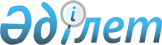 Об установлении ставок фиксированного налога для отдельных видов предпринимательской деятельности
					
			Утративший силу
			
			
		
					Решение 11 сессии Осакаровского районного маслихата Карагандинской области от 9 ноября 2012 года N 110. Зарегистрировано Департаментом юстиции Карагандинской области 14 декабря 2012 года N 2029. Утратило силу решением Осакаровского районного маслихата Карагандинской области от 4 мая 2018 года № 442
      Сноска. Утратило силу решением Осакаровского районного маслихата Карагандинской области от 04.05.2018 № 442 (вводится в действие по истечении десяти календарных дней после первого официального опубликования).
      В соответствии со статьями 419, 422 Кодекса Республики Казахстан "О налогах и других обязательных платежах в бюджет (Налоговый Кодекс)" от 10 декабря 2008 года и со статьей 6 Закона Республики Казахстан "О местном государственном управлении и самоуправлении в Республике Казахстан" от 23 января 2001 года, районный маслихат РЕШИЛ:
      1. Установить ставки фиксированного налога для отдельных видов предпринимательской деятельности согласно приложения.
      2. Контроль за исполнением настоящего решения возложить на постоянную комиссию районного маслихата по бюджету и социально-экономическому развитию района (Эммерих В.К.).
      3. Настоящее решение вводится в действие с 01 января 2013 года. Ставки фиксированного налога для отдельных видов предпринимательской деятельности
					© 2012. РГП на ПХВ «Институт законодательства и правовой информации Республики Казахстан» Министерства юстиции Республики Казахстан
				
Председатель сессии
В. Ямковой
Секретарь районного маслихата
К. СаккулаковПриложение
к решению 11 сессии
Осакаровского районного маслихата
от 09 ноября 2012 года N 110
N п\п
Наименование объекта налогообложения
Ставка налога на один объект в месячном расчетном показателе за 1 месяц
1
Игровой автомат без выигрыша, предназначенный для проведения игры с одним игроком
1
2
Игровой автомат без выигрыша, предназначенный для проведения игры с участием более одного игрока
1
3
Персональный компьютер, используемый для проведения игры
1
4
Игровая дорожка
5
5
Карт
2
6
Бильярдный стол
3